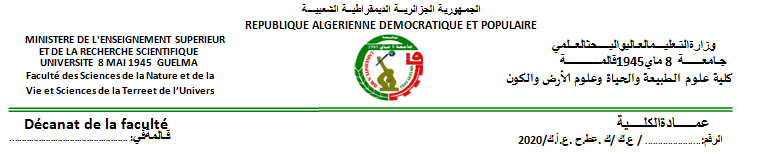 EMPLOI DU TEMPS POUR LA PERIODE DU 19/09/2020 AU 04/10/2020M1 BMC Biologie Moléculaire et CellulaireSemestre2                  										                                          Année universitaire 2019/2020Jrs/ horaire8H00-9H009H00-10H0010H00-11H0011H00-12H0012H0013H0013H30-14H3014H30-15H3015H3016H30DimancheExpression des gènesTD Salle B2TabetCours législationCommun B2LundiAnglais CoursA25BouchmellaMardiExpression des gènesCours B2Benouareth  Expression des gènesCours B2BenouarethMercrediGénétique Microbienne Cours B1KhallefTP  Génétique Microbienne B1InteractionCours B2AmriInteractionTD G1Amri  B2JeudiCulture cellulaire Cours A25KhallefCulture cellulaireTDAdrar B2BioinformatiqueCoursA24Lebsir